1. human To do with people 18. inner coreSolid, hottest layer of the Earth2. physical To do with the natural environment 19. outer coreLiquid layer of the core3. continentA large land mass made up of different countries 20. mantleThickest layer made up of magma4. country A nation in a particular area, usually with a government21. crustThe land. The outer layer of the Earth5. regionA part of a country 22. continental driftThe slow movement of the continents (our land) ( 6. settlementWhere people live 23.constructive plate boundaryPlates moving away from each other7. compassAn instrument used to show direction24. destructive plate boundaryPlates moving towards each other8. relief Shape of the land25. convection currentsMovement of magma in the mantle causing cont. drift9. Quaternary Period Most recent period in geological history 26. tectonic plateA piece of the earth’s crust10. Ice AgeA period of time when the Earth’s temperature is low27. PangeaThe supercontinent the world used to be11. epochLonger than an age but shorter than a period28. composite volcanoVolcano made up of layers of ash and lava12. eraA long span of geological time made up of several hundred millions of years29. primary effectsHappens during a hazard / straight away13. igneousRock formed by molten magma30. secondary effectsHappen a while after the hazard14. metamorphicRock formed due to heat/pressure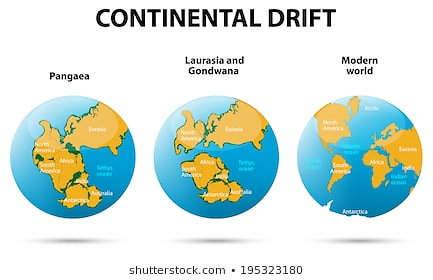 15. magma/ lavaMolten (liquid rock) that is beneath/ on the surface of the crust16. ash cloudA cloud of ash (burnt particles) thrown out by an eruption17.  sedimentaryFormed by sediments which have built up over time